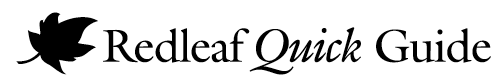 Developmental Milestones Observational Record Two-Year-OldsChild’sName: ____________________________________________________	BirthDate:______________________________________________________DevelopmentalMilestones RedleafQuick Guidecopyright © 2010.Redleaf Press grants permission to photocopy this page for teacher use.Observational Record – 2 year olds1DevelopmentalMilestones RedleafQuick Guidecopyright © 2010.Redleaf Press grants permission to photocopy this page for teacher use.Observational Record – 2 year olds2DevelopmentalMilestones RedleafQuick Guidecopyright © 2010.Redleaf Press grants permission to photocopy this page for teacher use.Observational Record – 2 year olds3DevelopmentalMilestones RedleafQuick Guidecopyright © 2010.Redleaf Press grants permission to photocopy this page for teacher use.Observational Record – 2 year olds4DevelopmentalMilestones RedleafQuick Guidecopyright © 2010.Redleaf Press grants permission to photocopy this page for teacher use.Observational Record – 2 year olds5DevelopmentalMilestones RedleafQuick Guidecopyright © 2010.Redleaf Press grants permission to photocopy this page for teacher use.Observational Record – 2 year olds6DevelopmentalMilestones RedleafQuick Guidecopyright © 2010.Redleaf Press grants permission to photocopy this page for teacher use.Observational Record – 2 year olds7Physical/MotorDevelopmentPhysical/MotorDevelopmentPhysical/MotorDevelopmentPhysical/MotorDevelopmentPhysical/MotorDevelopmentTwenty-Four to Thirty MonthsTwenty-Four to Thirty MonthsTwenty-Four to Thirty MonthsTwenty-Four to Thirty MonthsTwenty-Four to Thirty MonthsMilestoneLearningPracticingMasteryNotesRides four-wheeledtoyswith easeDate:_________________Observer:_____________Date: ________________Observer: ____________Date: ________________Observer: ____________Runswith easeDate:_________________Observer:_____________Date: ________________Observer: ____________Date: ________________Observer: ____________StandsontiptoesDate:_________________Observer:_____________Date: ________________Observer: ____________Date: ________________Observer: ____________HammersDate:_________________Observer:_____________Date: ________________Observer: ____________Date: ________________Observer: ____________Engagesinexercise playDate:_________________Observer:_____________Date: ________________Observer: ____________Date: ________________Observer: ____________MilestoneLearningPracticingMasteryNotesShowsinterest in toilet trainingDate:_________________Observer:_____________Date: ________________Observer: ____________Date: ________________Observer: ____________Opensdoorsbyturning knobsor handlesDate:_________________Observer:_____________Date: ________________Observer: ____________Date: ________________Observer: ____________Thirty to Thirty-Six MonthsThirty to Thirty-Six MonthsThirty to Thirty-Six MonthsThirty to Thirty-Six MonthsThirty to Thirty-Six MonthsHasdevelopedahand preferenceDate:_________________Observer:_____________Date: ________________Observer: ____________Date: ________________Observer: ____________Holdsmarkersandcrayons with easeDate:_________________Observer:_____________Date: ________________Observer: ____________Date: ________________Observer: ____________Usespaint,clay,anddoughDate:_________________Observer:_____________Date: ________________Observer: ____________Date: ________________Observer: ____________Stackstoyswith easeDate:_________________Observer:_____________Date: ________________Observer: ____________Date: ________________Observer: ____________Showsaninterest in drawing andmarkingDate:_________________Observer:_____________Date: ________________Observer: ____________Date: ________________Observer: ____________MilestoneLearningPracticingMasteryNotesIstoilet trainedDate:_________________Observer:_____________Date: ________________Observer: ____________Date: ________________Observer: ____________RidesatrikeDate:_________________Observer:_____________Date: ________________Observer: ____________Date: ________________Observer: ____________Social/Emotional DevelopmentSocial/Emotional DevelopmentSocial/Emotional DevelopmentSocial/Emotional DevelopmentSocial/Emotional DevelopmentTwenty-Four to Thirty MonthsTwenty-Four to Thirty MonthsTwenty-Four to Thirty MonthsTwenty-Four to Thirty MonthsTwenty-Four to Thirty MonthsShowsindependence in bathing,brushing teeth, dressing,andselecting clothingDate:_________________Observer:_____________Date: ________________Observer: ____________Date: ________________Observer: ____________IsinterestedinanatomyDate:_________________Observer:_____________Date: ________________Observer: ____________Date: ________________Observer: ____________HastantrumsDate:_________________Observer:_____________Date: ________________Observer: ____________Date: ________________Observer: ____________Engagesinparallel playDate:_________________Observer:_____________Date: ________________Observer: ____________Date: ________________Observer: ____________Thirty to Thirty-Six MonthsThirty to Thirty-Six MonthsThirty to Thirty-Six MonthsThirty to Thirty-Six MonthsThirty to Thirty-Six MonthsCanidentifyandtalkabout personalfeelingsDate:_________________Observer:_____________Date: ________________Observer: ____________Date: ________________Observer: ____________MilestoneLearningPracticingMasteryNotesCanidentifyandtalkabout others’feelingsDate:_________________Observer:_____________Date: ________________Observer: ____________Date: ________________Observer: ____________Showsinterest in helpingDate:_________________Observer:_____________Date: ________________Observer: ____________Date: ________________Observer: ____________Canrecite rulesbut cannot follow them consistentlyDate:_________________Observer:_____________Date: ________________Observer: ____________Date: ________________Observer: ____________LanguageDevelopmentLanguageDevelopmentLanguageDevelopmentLanguageDevelopmentLanguageDevelopmentTwenty-Four to Thirty MonthsTwenty-Four to Thirty MonthsTwenty-Four to Thirty MonthsTwenty-Four to Thirty MonthsTwenty-Four to Thirty MonthsShowsinterest inprintand booksDate:_________________Observer:_____________Date: ________________Observer: ____________Date: ________________Observer: ____________Beginsto useprivate speechDate:_________________Observer:_____________Date: ________________Observer: ____________Date: ________________Observer: ____________Showsability to use naming wordsfor objects ofinterestDate:_________________Observer:_____________Date: ________________Observer: ____________Date: ________________Observer: ____________Puts nounsandverbs together insimplesentencesDate:_________________Observer:_____________Date: ________________Observer: ____________Date: ________________Observer: ____________Thirty to Thirty-Six MonthsThirty to Thirty-Six MonthsThirty to Thirty-Six MonthsThirty to Thirty-Six MonthsThirty to Thirty-Six MonthsMilestoneLearningPracticingMasteryNotesEchoesquestionsDate:_________________Observer:_____________Date: ________________Observer: ____________Date: ________________Observer: ____________Usesunderstandable speechDate:_________________Observer:_____________Date: ________________Observer: ____________Date: ________________Observer: ____________UsesaloudandsoftvoiceDate:_________________Observer:_____________Date: ________________Observer: ____________Date: ________________Observer: ____________CognitiveDevelopmentCognitiveDevelopmentCognitiveDevelopmentCognitiveDevelopmentCognitiveDevelopmentTwenty-Four to Thirty MonthsTwenty-Four to Thirty MonthsTwenty-Four to Thirty MonthsTwenty-Four to Thirty MonthsTwenty-Four to Thirty MonthsPretendsto readDate:_________________Observer:_____________Date: ________________Observer: ____________Date: ________________Observer: ____________Candosimple sortingDate:_________________Observer:_____________Date: ________________Observer: ____________Date: ________________Observer: ____________RecognizesandnamescolorsDate:_________________Observer:_____________Date: ________________Observer: ____________Date: ________________Observer: ____________MilestoneLearningPracticingMasteryNotesRepeatssimple nursery chantsandrhymesDate:_________________Observer:_____________Date: ________________Observer: ____________Date: ________________Observer: ____________SingspartsofsimplesongsDate:_________________Observer:_____________Date: ________________Observer: ____________Date: ________________Observer: ____________Showsaninterest inshapesDate:_________________Observer:_____________Date: ________________Observer: ____________Date: ________________Observer: ____________Engagesinmore pretend playDate:_________________Observer:_____________Date: ________________Observer: ____________Date: ________________Observer: ____________Usesthe wordnoDate:_________________Observer:_____________Date: ________________Observer: ____________Date: ________________Observer: ____________Thirty to Thirty-Six MonthsThirty to Thirty-Six MonthsThirty to Thirty-Six MonthsThirty to Thirty-Six MonthsThirty to Thirty-Six MonthsCantalkaboutbooksDate:_________________Observer:_____________Date: ________________Observer: ____________Date: ________________Observer: ____________Cantell ownageDate:_________________Observer:_____________Date: ________________Observer: ____________Date: ________________Observer: ____________MilestoneLearningPracticingMasteryNotesKnowsfirstandlast nameDate:_________________Observer:_____________Date: ________________Observer: ____________Date: ________________Observer: ____________RecallspastexperiencesDate:_________________Observer:_____________Date: ________________Observer: ____________Date: ________________Observer: ____________AsksquestionsDate:_________________Observer:_____________Date: ________________Observer: ____________Date: ________________Observer: ____________Creates imaginary friendsDate:_________________Observer:_____________Date: ________________Observer: ____________Date: ________________Observer: ____________Followsmore complex commandsfromadultsDate:_________________Observer:_____________Date: ________________Observer: ____________Date: ________________Observer: ____________